龙爪槐 Sophora japonica L. var. pendula Loud.科    属：蝶形花科槐属别    名：垂槐、盘槐形态特征：槐树变种，小枝弯曲下垂，树冠呈伞状。地理分布：黄河流域、长江流域均有栽培。生态习性：喜光，抗旱，耐寒，耐涝，能吸收有毒气体。繁殖方法：以国槐为砧木嫁接。用    途：孤植或列植。校园分布：健行楼，体育楼等地。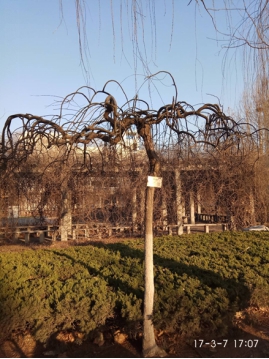 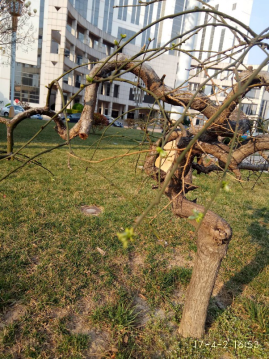 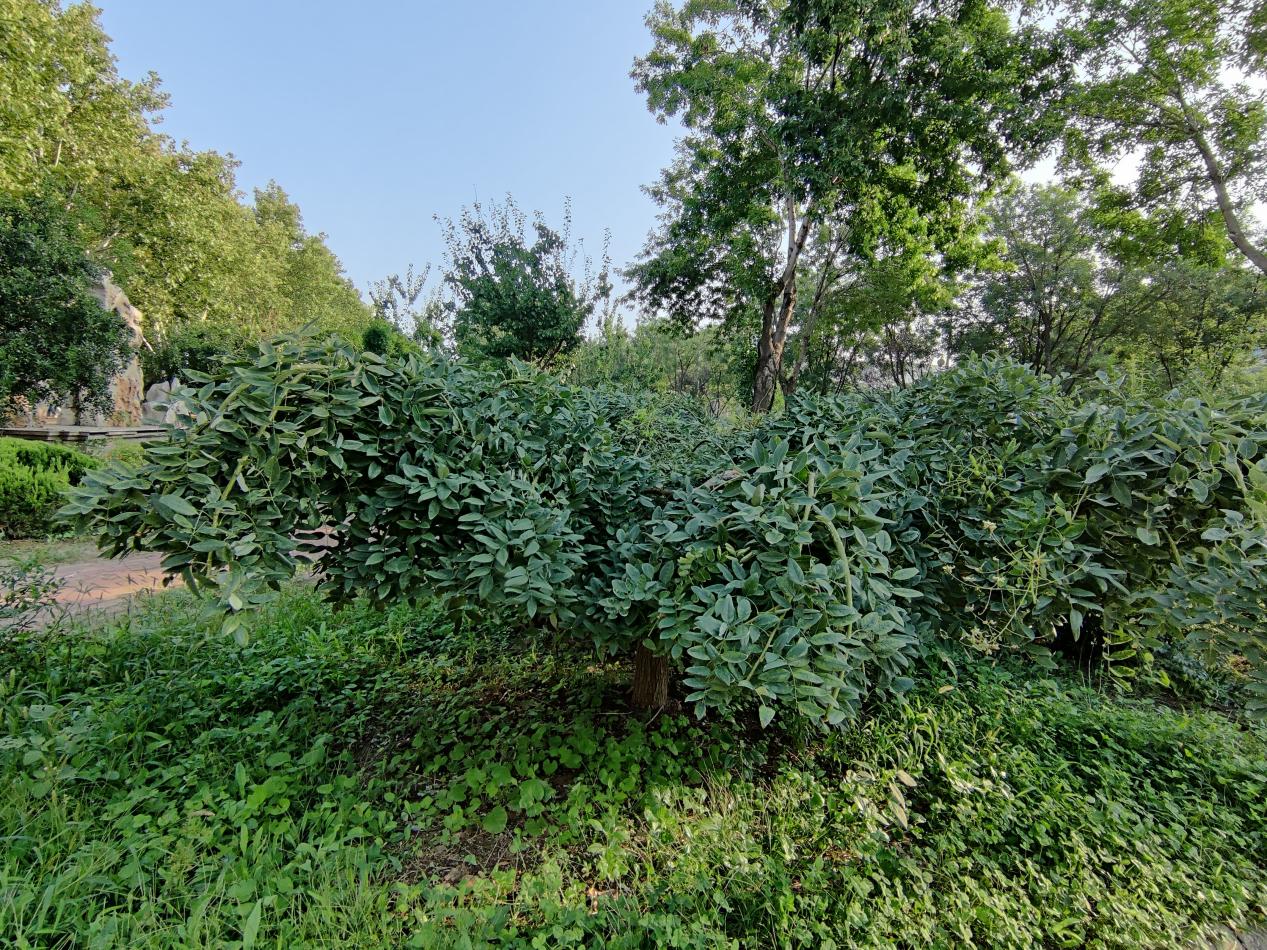 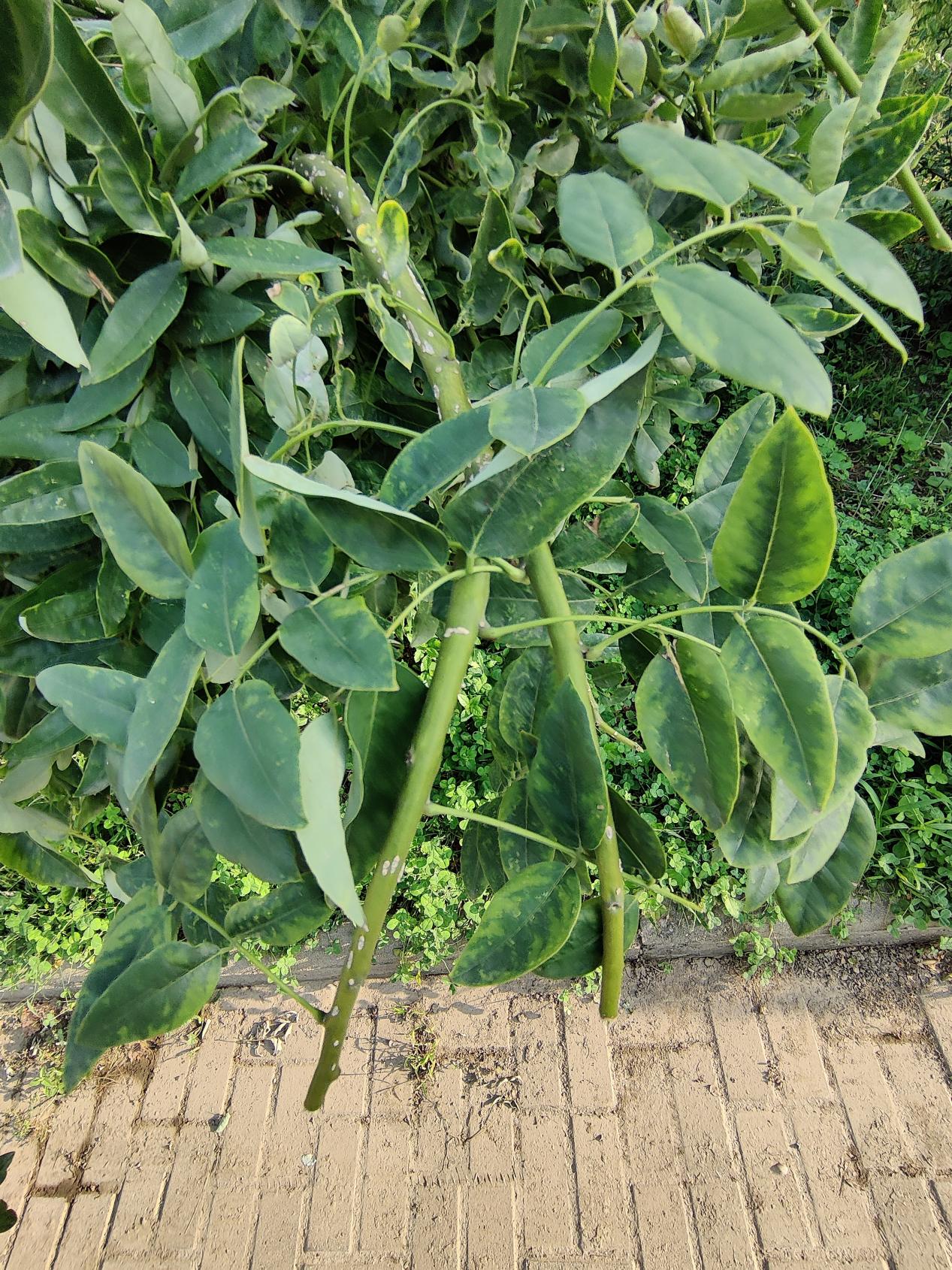 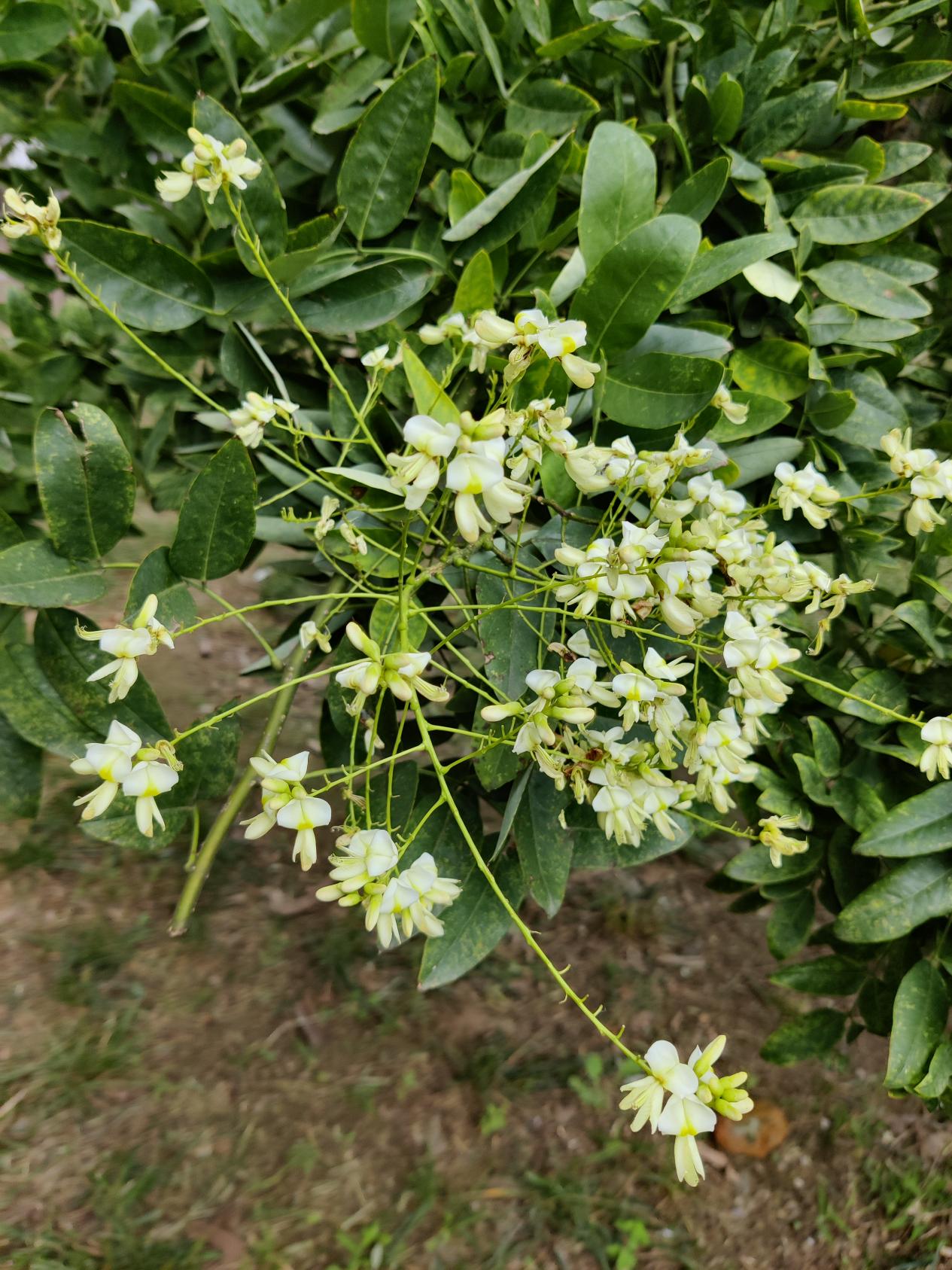 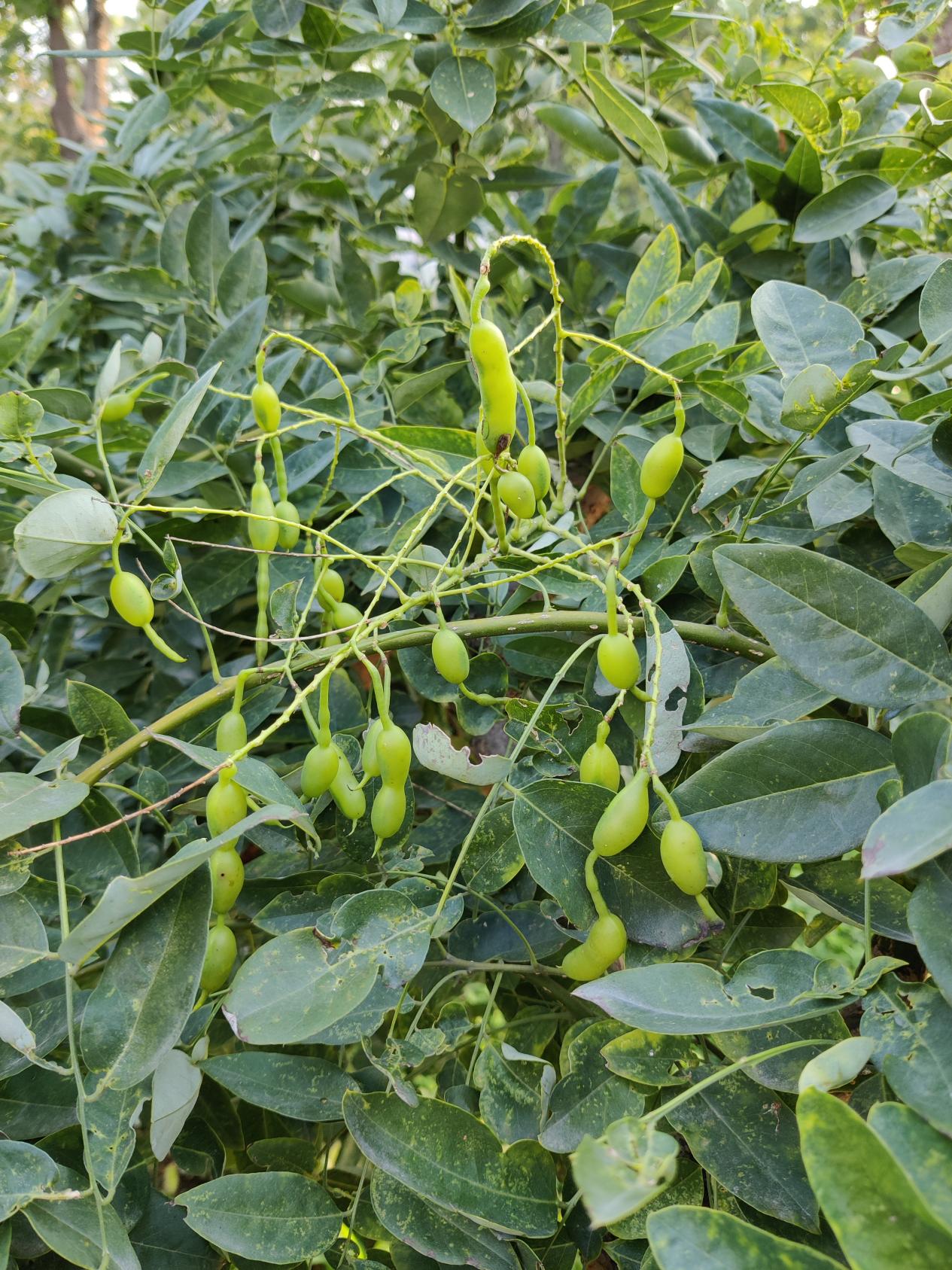 